別記様式第八（第五十四条第六項関係）誓 約 書年　　月　　日 殿（ふりがな）氏　　　　名 個人情報の保護に関する法律の規定により提案する者（及びその役員）が、同法第113条各号に該当しないことを誓約します。別記様式第八（第五十四条第六項関係）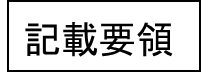 誓 約 書年　　月　　日さいたま市長　 殿（ふりがな）氏　　　　名 （法人その他の団体にあっては、名称及び代表者の氏名を記載すること。）個人情報の保護に関する法律の規定により提案する者（及びその役員）が、同法第113条各号に該当しないことを誓約します。記載要領１．不要な文字は、抹消すること。２．役員とは、取締役、執行役、業務執行役員、監査役、理事及び監事又はこれらに準ずるものをいう。３．用紙の大きさは、日本産業規格Ａ４とすること。